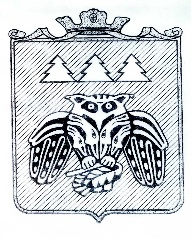 ПОСТАНОВЛЕНИЕадминистрации муниципального образованиямуниципального района «Сыктывдинский»«Сыктывдiн» муниципальнöй районынмуниципальнöй юкöнсаадминистрациялöнШУÖМот 14 мая 2018 года                                                                                     № 5/405Об утверждении отчета об исполнениибюджета муниципального образованиямуниципального района «Сыктывдинский»за 1 квартал 2018 годаРуководствуясь частью 1 статьи 9 Бюджетного кодекса Российской Федерации, во исполнение пункта 4 статьи 55 Положения о бюджетном процессе в муниципальном районе «Сыктывдинский», утвержденного решением Совета муниципального образования муниципального района «Сыктывдинский» от 10 апреля 2008 года № 11/4-27, администрация муниципального образования муниципального района «Сыктывдинский»ПОСТАНОВЛЯЕТ: Утвердить отчет об исполнении бюджета муниципального образования муниципального района «Сыктывдинский» за 1 квартал 2018 года по доходам в сумме 214 309,5 тыс. руб., по расходам в сумме 221 419,3 тыс. руб., превышение расходов над доходами (дефицит) в сумме 7 109,8 тыс. руб. и со следующими показателями: по доходам бюджета муниципального образования муниципального района «Сыктывдинский» за 1 квартал 2018 года по кодам классификации доходов бюджета согласно приложению 1;по расходам бюджета муниципального образования муниципального района «Сыктывдинский» за 1 квартал 2018 года по ведомственной структуре расходов бюджета муниципального района «Сыктывдинский» согласно приложению 2;по расходам бюджета муниципального образования муниципального района «Сыктывдинский» за 1 квартал 2018 года по разделам и подразделам классификации расходов бюджета согласно приложению 3;по источникам финансирования дефицита бюджета муниципального образования муниципального района «Сыктывдинский» за 1 квартал 2018 года по кодам классификации источников финансирования дефицитов бюджетов согласно приложению 4;отчет об исполнении бюджетных ассигнований резервного фонда администрации муниципального образования муниципального района «Сыктывдинский» за 1 квартал 2018 года согласно приложению 5.2. Отчет об исполнении бюджета муниципального образования муниципального района «Сыктывдинский» за 1 квартал 2018 года, отчет об использовании бюджетных ассигнований резервного фонда администрации муниципального образования муниципального района «Сыктывдинский» за 1 квартал 2018 года направить в Совет муниципального образования муниципального района «Сыктывдинский» и в Контрольно-счетную палату муниципального образования муниципального района «Сыктывдинский».3. Настоящее постановление вступает в силу со дня его официального опубликования.Первый заместитель руководителяадминистрации муниципального района                                                            Л.Ю. Доронина